Informationsblatt – Online-PrüfungsanmeldungRegistrierung zur Prüfung:Geben Sie den Link im Suchfeld ein: www.tirol-pruefung.at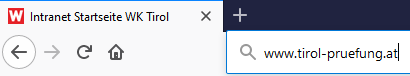 Sie kommen auf die Startseite des Prüfungsservice der Wirtschaftskammer TirolOnline-Prüfungsanmeldung anklicken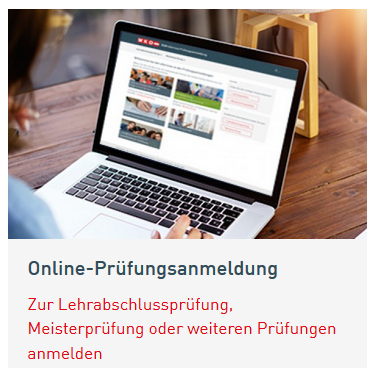 Registrierung anklicken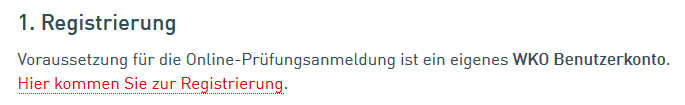 Wählen Sie auf dieser Seite die Option „Zur Registrierung“ aus. 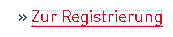 Anschließend erhalten Sie per Mail Ihre Zugangsdaten für die Anmeldung zur Prüfung.Anmeldung zur Prüfung:Geben Sie folgenden Link ein: www.tirol-pruefung.atSie kommen auf die Startseite des Prüfungsservice der Wirtschaftskammer TirolOnline-Prüfungsanmeldung anklickenAnmeldung anklicken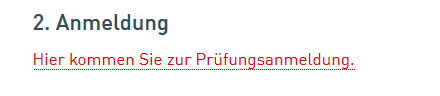 Melden Sie sich mit Ihren Zugangsdaten an, welche Sie über Ihre Registrierung erhalten haben. 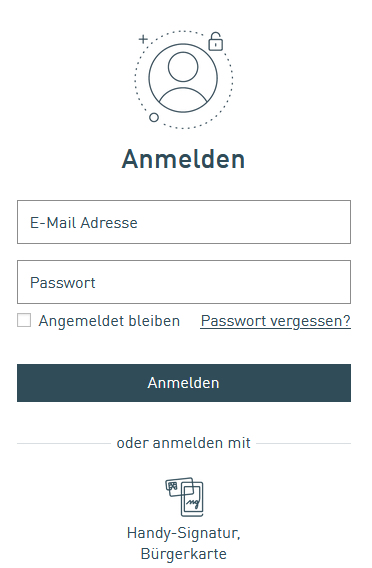 Hier gelangen Sie zur Auswahl der Prüfungsmöglichkeiten.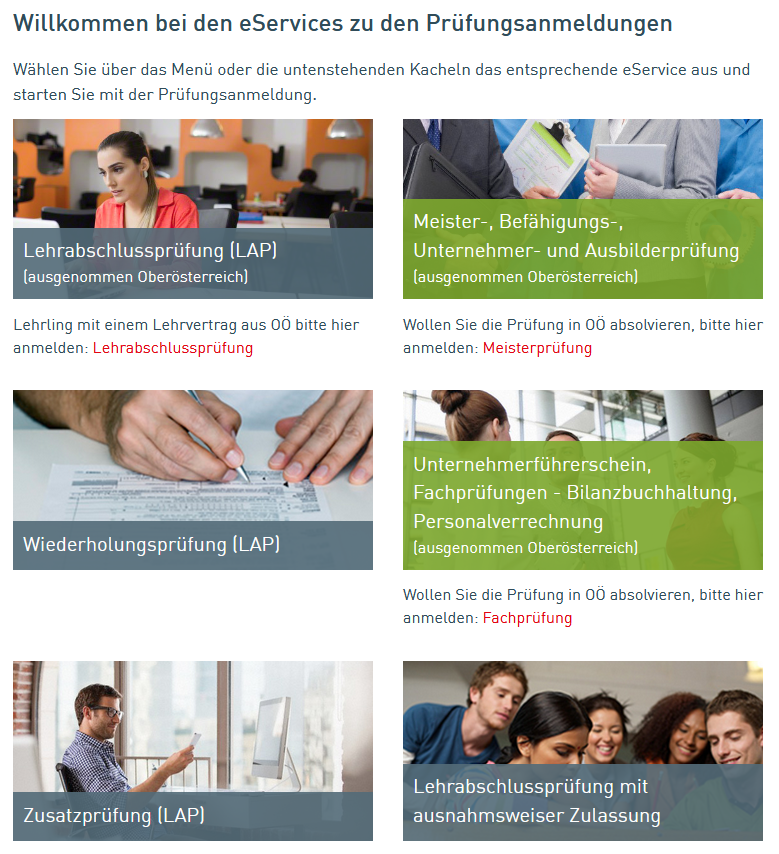 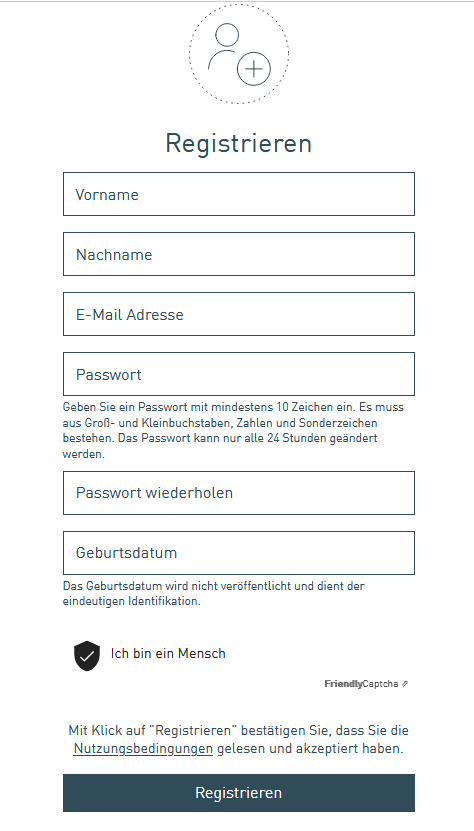 Geben Sie Ihre Zugangsdaten ein:VornameNachnameE-Mail-Adresse: Ihre persönliche E-Mail-Adresse Passwort: Passwort kann von Ihnen ausgewählt werden.
Bitte beachten: Das Passwort wird für jeden weiteren Einstieg benötigtKlicken Sie auf den Button 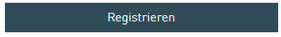 